Year 2 Maths
Steppingstone activity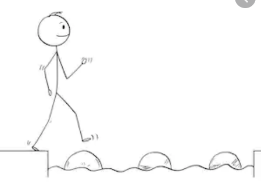 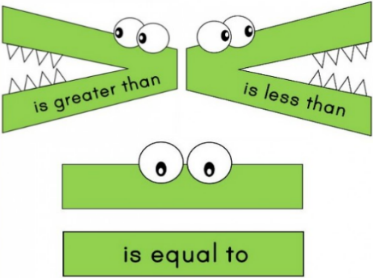 Lesson 5
LO: To order numbers to 50
Success Criteria:Year 2 Maths   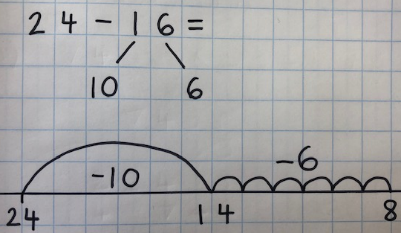 Lesson 5
LO: To subtract two 2-digit numbersTask:You are going to be using partitioning and number lines for subtraction with exchangeSuccess Criteria:Model: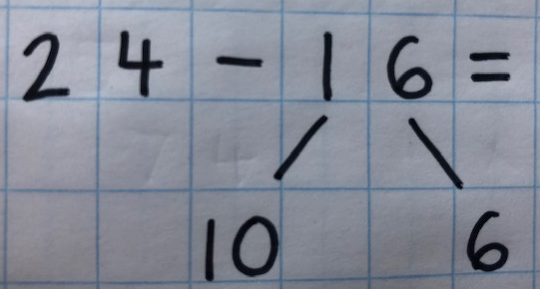 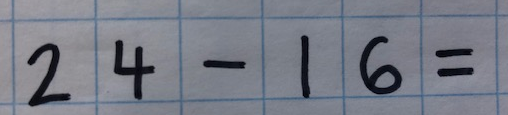 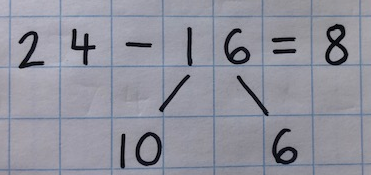 Year 2 Maths
Main activity
Complete at least 2 columns, more if you can!Look at the representationsComplete the statements in your exercise books1. Use the images to complete the statement: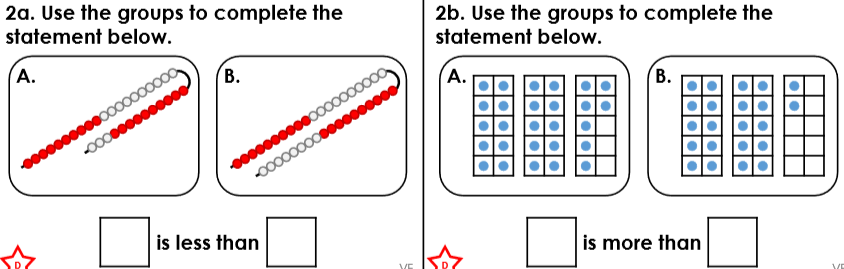 2. Use the images to complete the statement:3. Complete the sentences below: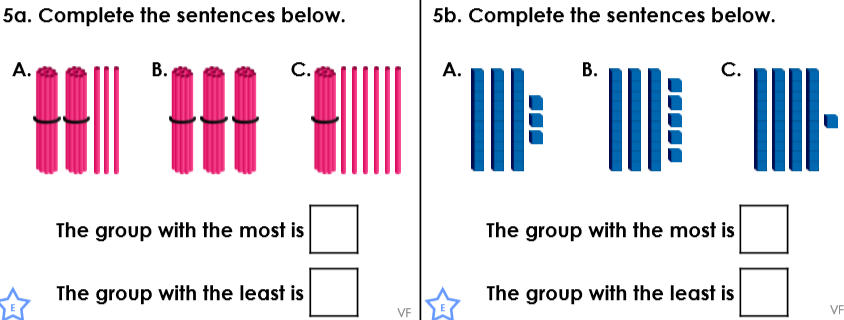 The group with the most has _____.The group with the least has _____.4. Use the groups to complete the statement: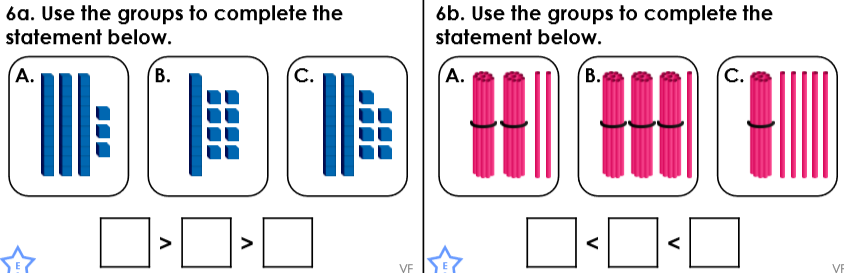 5. Use the digit cards to complete the statement below: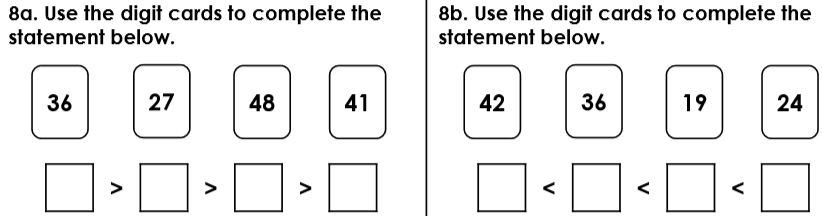 6. Use the digit cards to complete the statement below:Write the number sentence, leaving the answer blank e.g. 24 - 16 = Partition the number that you are subtracting (e.g. 24 - 16 =) into tens and onesStart a number line from the first number (e.g. 24 - 16 =)Make your tens jumps (e.g. 24 - 16 = one jump of ten from 24) and mark the numbers on the number lineMake your ones jumps (e.g. 24 - 16 = six jumps of one from 14) and mark the number on the number lineWrite the final answer after your number sentence e.g. 24 - 16 = 8Task 1Task 2Task 3Task 4PracticeUse a number line to subtract these 2-digit numbers:26 - 17 =24 - 15 =31 - 23 =44 - 26 =62 - 39 =PracticeUse a number line to subtract these 2-digit numbers:25 - 19 =56 - 37 =74 - 26 =98 - 39 =107 - 48 =151 - 56 =ReasoningExplain your answers.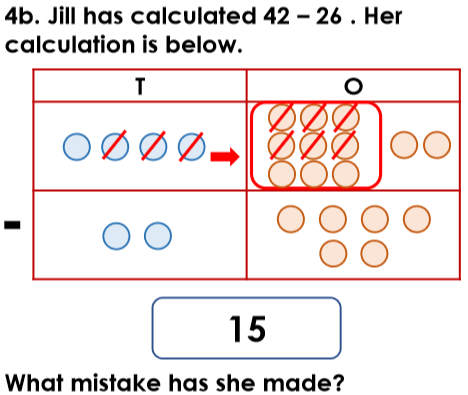 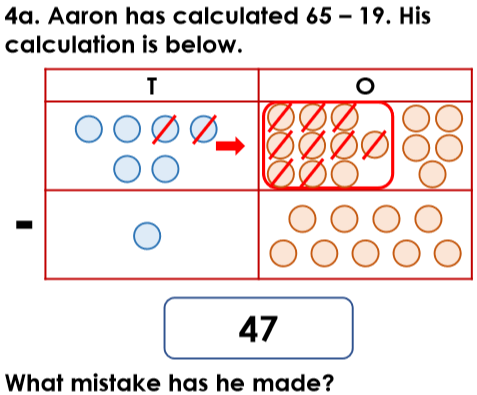 Problem solving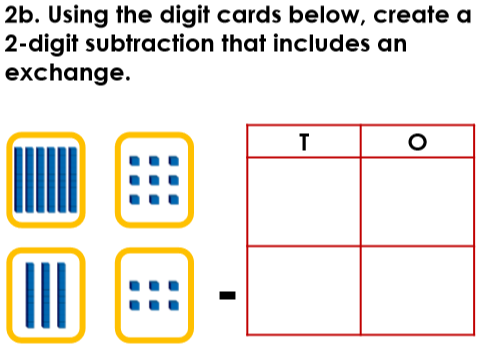 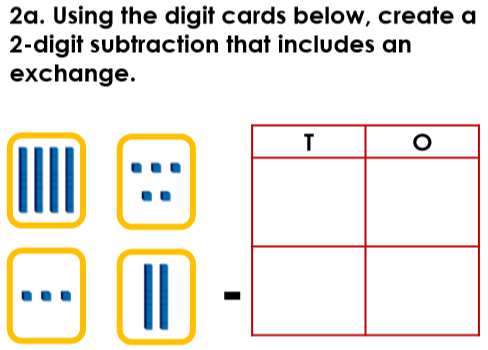 